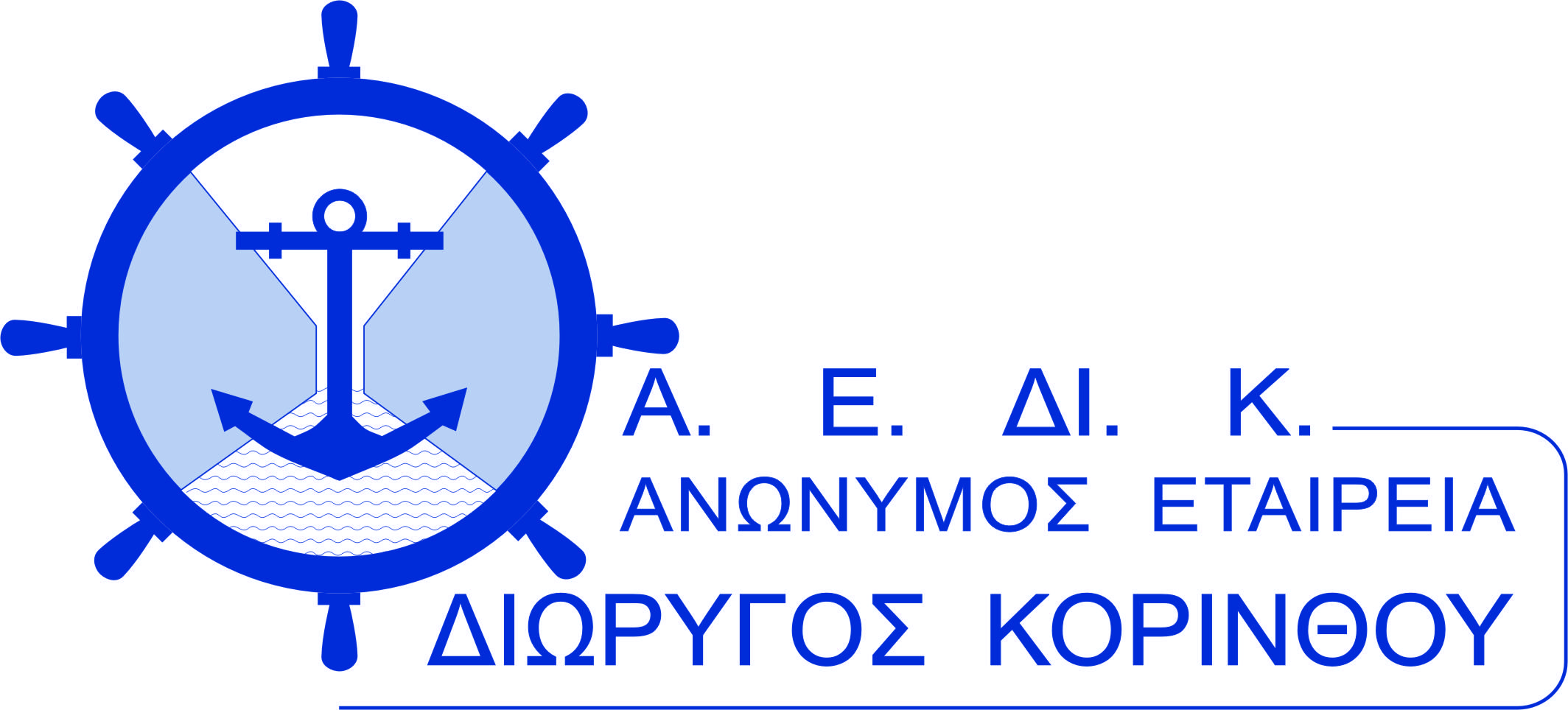 Αρ. πρωτ.: 41 ΕΞ/10.01.2020ΠΡΟΣΚΛΗΣΗ ΕΝΔΙΑΦΕΡΟΝΤΟΣ ΓΙΑ ΤΗΝ ΥΠΟΒΟΛΗ  ΠΡΟΣΦΟΡΑΣ ΓΙΑ ΣΥΝΑΨΗ ΣΥΜΒΑΣΕΩΣ ΠΑΡΟΧΗΣ ΥΠΗΡΕΣΙΩΝ ΤΟΠΟΓΡΑΦΙΚΗΣ ΑΠΟΤΥΠΩΣΗΣ ΑΚΙΝΗΤΩΝ ΑΕΔΙΚ ΜΕ ΚΡΙΤΗΡΙΟ ΑΝΑΘΕΣΗΣ ΤΗ ΧΑΜΗΛΟΤΕΡΗ ΠΡΟΣΦΟΡΑ ΜΕ ΒΑΣΗ ΤΗΝ ΤΙΜΗ ΜΟΝΟΜΕ ΤΗ ΔΙΑΔΙΚΑΣΙΑ ΤΗΣ ΑΠ’ ΕΥΘΕΙΑΣ ΑΝΑΘΕΣΗΣ Εκτιμώμενης αξίας 13500,00€ 	πλέον αναλογούντος ΦΠΑ που θα διεξαχθεί σύμφωνα με:α) τις διατάξεις του ν. 4412/2016 (Α’ 147) και β) τους όρους της παρούσαςΆρθρο 1 : Εφαρμοστέα νομοθεσίαΓια τη διαδικασία σύναψης και την εκτέλεση της σύμβασης, έχουν εφαρμογή, ιδίως, οι κατωτέρω διατάξεις, όπως ισχύουν:Ο ν. 4472/2017 (Α' 74) και ιδίως τα άρθρα 118 και 119 αυτού.Ο ν. 4412/2016 “Δημόσιες Συμβάσεις Έργων, Προμηθειών και Υπηρεσιών (προσαρμογή στις Οδηγίες 2014/24/ΕΕ και 2014/25/ΕΕ” (Α' 147), Ο ν. 4250/2014 «Διοικητικές Απλουστεύσεις - Καταργήσεις, Συγχωνεύσεις Νομικών Προσώπων και Υπηρεσιών του Δημοσίου Τομέα-Τροποποίηση Διατάξεων του π.δ. 318/1992 (Α΄161) και λοιπές ρυθμίσεις» (Α’ 74) και ειδικότερα το άρθρο 1 αυτού.Ο ν. 4014/2011(Α΄ 209) «Περιβαλλοντική αδειοδότηση έργων και δραστηριοτήτων, ρύθμιση αυθαιρέτων σε συνάρτηση με δημιουργία περιβαλλοντικού ισοζυγίου και άλλες διατάξεις αρμοδιότητας Υπουργείου Περιβάλλοντος, Ενέργειας και Κλιματικής Αλλαγής».Ο ν. 4013/2011 (Α’ 204) «Σύσταση Ενιαίας Ανεξάρτητης Αρχής Δημοσίων Συμβάσεων και Κεντρικού Ηλεκτρονικού Μητρώου Δημοσίων Συμβάσεων…». Ο ν. 3548/2007 “Καταχώριση δημοσιεύσεων των φορέων του Δημοσίου στο νομαρχιακό και τοπικό Τύπο και άλλες διατάξεις” (Α’ 68). Ο ν. 4270/2014 (Α' 143) «Αρχές δημοσιονομικής διαχείρισης και εποπτείας (ενσωμάτωση της Οδηγίας 2011/85/ΕΕ) – δημόσιο λογιστικό και άλλες διατάξεις». Ο ν. 3861/2010 (Α’ 112) «Ενίσχυση της διαφάνειας με την υποχρεωτική ανάρτηση νόμων και πράξεων των κυβερνητικών, διοικητικών και αυτοδιοικητικών οργάνων στο διαδίκτυο "Πρόγραμμα Διαύγεια" και άλλες διατάξεις».Το π.δ. 80/2016 (Α 145) “Ανάληψη υποχρεώσεων από τους διατάκτες». Το άρθρο 26 του ν. 4024/2011 (Α 226) «Συγκρότηση συλλογικών οργάνων της διοίκησης και ορισμός των μελών τους με κλήρωση».Ο ν. 2859/2000  “Κύρωση Κώδικα Φόρου Προστιθέμενης Αξίας (Φ.Π.Α.)” (Α’ 248). Το π.δ. 28/2015 (Α' 34) “Κωδικοποίηση διατάξεων για την πρόσβαση σε δημόσια έγγραφα και στοιχεία”.Ο ν. 2690/1999 (Α' 45) “Κύρωση του Κώδικα ∆ιοικητικής ∆ιαδικασίας και άλλες διατάξεις”.Ο ν. 2121/1993 (Α' 25) “Πνευματική Ιδιοκτησία, Συγγενικά Δικαιώματα και Πολιτιστικά Θέματα”.Το ν.δ. 2726/1953 ‘’περί τροποποιήσεως και συμπληρώσεων του άρθρου 59 του από 17.7/16.8.1923 Ν.Δ. περί σχεδίων πόλεων, κωμών, και συνοικισμών του Κράτους και οικοδομής αυτών’’, όπως ισχύει μετά την τροποποίησή του με το ν. 3919/2011 (Α΄32).- Η με αρ. 57654/2017 Υπουργική Απόφαση (Β’ 1781) «Ρύθμιση ειδικότερων θεμάτων λειτουργίας και διαχείρισης του Κεντρικού Ηλεκτρονικού Μητρώου Δημοσίων Συμβάσεων (ΚΗΜΔΗΣ) του Υπουργείου Οικονομίας και Ανάπτυξης»,Η Εγκύκλιος 11/2011 της ΓΓΔΕ/τ. Υ.ΜΕ.ΔΙ. «Εφαρμογή διατάξεων του Ν.3919/2011 που αφορούν την απελευθέρωση των κλειστών επαγγελμάτων».«Π.Δ.696/74 Τεχνικές Προδιαγραφές Γεωδαιτικών, Τοπογραφικών, Κτηματολογικών και Χαρτογραφικών Εργασιών» Οι σε εκτέλεση των ανωτέρω νόμων εκδοθείσες κανονιστικές διατάξεις (πλην αυτών που ήδη προαναφέρθηκαν), καθώς και άλλες διατάξεις που αναφέρονται ρητά ή απορρέουν από τα οριζόμενα στα  έγγραφα της παρούσας σύμβασης, καθώς και το σύνολο των διατάξεων του ασφαλιστικού, εργατικού, κοινωνικού, περιβαλλοντικού και φορολογικού δικαίου και γενικότερα κάθε διάταξη (νόμου, π.δ., υπουργικής απόφασης, κ.λ.π.) που διέπει την ανάθεση και εκτέλεση της παρούσας σύμβασης, έστω και αν δεν αναφέρονται ρητά. ΑΡΘΡΟ 2: ΣΤΟΙΧΕΙΑ ΣΥΜΒΑΣΗΣ2.1. ΑΝΤΙΚΕΙΜΕΝΟ: την τοπογραφική αποτύπωση και σύνταξη ορθοφωτοχάρτη της Ζώνης εκατέρωθεν της Διώρυγος Κορίνθου και εν γένει των ακινήτων που αναφέρονται στον ιδρυτικό Νόμο της ΑΕΔΙΚ (Ν. 1067/1980) και βρίσκονται στο Δήμο Λουτρακίου – Αγίων Θεοδώρων,  Π.Ε. Κορινθίας, Περιφέρειας Πελοποννήσου, την επίγεια τοπογραφική αποτύπωση, σύνταξη τοπογραφικών διαγραμμάτων σειράς ακινήτων της Ανωνύμου Εταιρείας Διώρυγος Κορίνθου που αναφέρονται σε μεταγενέστερους τίτλους και βρίσκονται στην περιοχή των Ισθμίων και της Ποσειδωνίας, στο Δήμο Λουτρακίου – Αγίων Θεοδώρων,  Π.Ε. Κορινθίας, Περιφέρειας Πελοποννήσου. 2.1.  Εκτιμώμενη αξία – Χρηματοδότηση – Προθεσμίες της σύμβασης2.1.1 Η  εκτιμώμενη αξία της σύμβασης ανέρχεται σε 13.500,00 € (χωρίς ΦΠΑ) Η σύμβαση παροχής υπηρεσιών υπόκειται στις νόμιμες κρατήσεις, περιλαμβανομένης της κράτησης ύψους 0,07 % υπέρ των λειτουργικών αναγκών της Ενιαίας Ανεξάρτητης Αρχής Δημοσίων Συμβάσεων (ΕΑΑΔΗΣΥ), σύμφωνα με το άρθρο 4 παρ. 3 του Ν 4013/2011, καθώς και της κράτησης 0,06% υπέρ των λειτουργικών αναγκών της Αρχής Εξέτασης Προδικαστικών Προσφυγών (ΑΕΠΠ), σύμφωνα με το άρθρο 350 παρ. 3 του ν. 4412/2016 ως ισχύει, περιλαμβανομένων κάθε άλλης κράτησης που προβλέπεται από την ισχύουσα νομοθεσία.  2.1.2 Οι οικονομικοί φορείς οφείλουν, για την υποβολή της οικονομικής προσφοράς, Να μελετήσουν τα τεχνικά στοιχεία του έργου, η δε οικονομική τους προσφορά περιλαμβάνει τη  συνολική αμοιβή τους για το σύνολο του προς παροχή αντικειμένου, όπως αυτό προδιαγράφεται ανωτέρω. Τεκμαίρεται σχετικά ότι ο ανάδοχος έλαβε υπόψη, κατά τη μελέτη του Φακέλου δημόσιας σύμβασης, την πιθανότητα να μην αντιστοιχούν οι ποσότητες μονάδων φυσικού αντικειμένου, στις τελικές ποσότητες που θα απαιτηθούν για την εκπόνηση της αποτύπωσης και διαμόρφωσε ανάλογα την οικονομική του προσφορά. Εφόσον προκύψουν διαφορές, εφαρμόζεται το άρθρο 186 του ν. 4412/2016.2.1.3	Ως ημερομηνία έναρξης των προθεσμιών της σύμβασης για τις υποχρεώσεις του του Αναδόχου  ορίζεται η ημερομηνία υπογραφής του συμφωνητικού.Η συνολική προθεσμία για την περαίωση του αντικειμένου της σύμβασης ορίζεται σε τριάντα (30)  ημέρες από την υπογραφή του συμφωνητικού. Η ΑΕΔΙΚ διατηρεί το δικαίωμα να ορίσει, κατά την υπογραφή του  συμφωνητικού, μεταγενέστερο χρόνο έναρξης των προθεσμιών της σύμβασης. Άρθρο 2.2:	Διαδικασία σύναψης σύμβασης - Όροι υποβολής προσφορών2.2.1 Η επιλογή του Αναδόχου, θα γίνει σύμφωνα με τη διαδικασία του άρθρου 118 του ν. 4412/2016 και υπό τις προϋποθέσεις του νόμου αυτού.2.2.2 Η οικονομική προσφορά των προσφερόντων, θα συνταχθεί και υποβληθεί σύμφωνα με τα οριζόμενα στο άρθρο 3 της παρούσας, σε συνδυασμό με το άρθρο 95 παρ. 3 του ν. 4412/2016. Eναλλακτικές προσφορές δεν γίνονται δεκτές. Κάθε προσφέρων μπορεί να υποβάλει μόνο μία προσφορά. Δεν γίνονται δεκτές προσφορές για μέρος του συμβατικού αντικειμένου της παρούσης. 2.2.3 Οι προσφορές ισχύουν για τέσσερις μήνες  από την ημέρα λήξης της προθεσμίας υποβολής προσφορών του επομένου άρθρου. Η ΑΕΔΙΚ μπορεί, πριν τη λήξη του χρόνου ισχύος της προσφοράς, να ζητά από τους προσφέροντες να παρατείνουν τη διάρκεια ισχύος της προσφοράς τους.Ημερομηνία λήξης της προθεσμίας υποβολής των προσφορών - αποσφράγισηςΩς ημερομηνία λήξης της προθεσμίας υποβολής των προσφορών ορίζεται η 13/01/2020 έως 24/01/2020.Ως ημερομηνία αποσφράγισης των προσφορών ορίζεται η 27/01/2020.2.2.4. ΠΡΟΣΦΟΡΑ: Ενδιαφερόμενοι μπορούν να αποστείλουν σχετική έγγραφη προσφορά νομίμως υπογεγραμμένη από τον ενδιαφερόμενο. Οι προσφορές πρέπει να υποβληθούν μέσα σε ενιαίο σφραγισμένο φάκελο, σε δύο (2) αντίγραφα (ένα πρωτότυπο και ένα αντίγραφο), στην ανωτέρω ημέρα. Σε ένα από τα δύο αντίγραφα και σε κάθε σελίδα αυτού, που θα είναι μονογραμμένη, θα γράφεται η λέξη ¨ΠΡΩΤΟΤΥΠΟ¨ και αυτό θα είναι επικρατέστερο του άλλου αντιτύπου, σε περίπτωση διαφοράς μεταξύ τους. Ο ενιαίος φάκελος της προσφοράς περιλαμβάνει υποφακέλο «Δικαιολογητικά Συμμετοχής» και  υποφακέλο “Οικονομική Προσφορά” και πρέπει απαραίτητα να φέρει το Ονοματεπώνυμο φυσικού προσώπου ή Επωνυμία νομικού προσώπου, Ταχυδρομική διεύθυνση, Τηλέφωνο, Αριθμός τηλεομοιοτυπίας και διεύθυνση ηλεκτρονικού ταχυδρομείου του ενδιαφερόμενου και να γράφει ευκρινώς τις ενδείξεις:ΠΡΟΣΦΟΡΑ (με κεφαλαία)Για την Ανώνυμο Εταιρεία Διώρυγας Κορίνθου (ΑΕΔΙΚ)Τμήμα ΠρομηθειώνΠρόσκληση Σύναψης σύμβασης παροχής υπηρεσιών τοπογραφικής αποτύπωσης ακινήτων ΑΕΔΙΚ ΑΡ. ΠΡΩΤ. ………………………..Ημερομηνία κατάθεσης προσφοράς ………..Άρθρο 2.3. Δικαίωμα συμμετοχής Δεκτοί γίνονται όλοι οι ενδιαφερόμενοι οικονομικοί φορείς (φυσικά ή νομικά πρόσωπα ή συμπράξεις αυτών) εφόσον τα ίδια ή τα μέλη τους είναι εγγεγραμμένα στα Ελληνικά Μητρώα Μελετητών ή Γραφείων Εταιριών Μελετών και συγκεκριμένα δραστηριοποιούνται στην εκπόνηση μελετών της κατηγορίας 16 (Μελέτη Τοπογραφίας) με ελάχιστη Τάξη Πτυχίου A΄. Σημειώνεται ότι για την έγκυρη συμμετοχή των Εταιρειών / Γραφείων Μελετών, πρέπει να είναι σε ισχύ κατά την ημερομηνία της απευθείας ανάθεσης  το εταιρικό πτυχίο. Σε αντίθετη περίπτωση η διαγωνιζόμενη εταιρεία / γραφείο μελετών αποκλείεται. Αποκλείονται από την διαδικασία όσοι υποψήφιοι δεν πληρούν τις προϋποθέσεις του άρθρου 73 Ν 4412/2016 ως ισχύει. Προϋποθέσεις Ειδικής Τεχνικής και Επαγγελματικής Ικανότητας
Κάθε Συμμετέχων  που πληροί τις ανωτέρω προϋποθέσεις, για να μην αποκλειστεί από την διαδικασία, οφείλει να διαθέτει και ειδική τεχνική και επαγγελματική ικανότητα.Η ειδική τεχνική ικανότητα αποδεικνύεται από την εκπόνηση παρόμοιων με την υπό ανάθεση μελέτη, οι οποίες εκτελέστηκαν με συμβάσεις του Διαγωνιζόμενου, καθώς και από το μελετητικό δυναμικό του ως εξής:Α. Να έχει εκπονήσει επιτυχώς τουλάχιστον τρεις (3) τοπογραφικές μελέτες ή υπηρεσίες παρόμοιας φύσης εντός της τελευταίας πενταετίας πριν την ημέρα της υποβολής των προσφορών,Β. Να κατέχει πιστοποίηση ποιότητας κατά το πρότυπο ISO 9001:2015 στο πεδίο μελέτης τοπογραφικών μελετών. Το προσωπικό της ομάδας μελέτης που θα συμμετέχει στην εκπόνηση των αποτυπώσεων προς εκτέλεση του αντικειμένου της συναφθησομένης Σύμβασης δεν επιτρέπεται να αλλάξει, χωρίς την έγγραφη άδεια της ΑΕΔΙΚ. Τα στοιχεία σχετικά με το προσωπικό που προτείνει ο υποψήφιος ανάδοχος δύναται να ελεγχθούν, προς επιβεβαίωση.Όλες οι τοπογραφικές εργασίες θα εκτελεστούν σύμφωνα με τις «Τεχνικές Προδιαγραφές Γεωδαιτικών, Τοπογραφικών, Κτηματολογικών και Χαρτογραφικών Εργασιών» του Π.Δ.696/74 καθώς και σύμφωνα με τις τεχνικές οδηγίες που θα δοθούν από την ΑΕΔΙΚ. Πάντα τα ανωτέρω στοιχεία συμμετοχής πρέπει να αποδεικνύονται από τους υποψηφίους δια σχετικών εγγράφων που αποτελούν μέρος της Προσφοράς. Άρθρο 3: ΑΠΟΣΦΡΑΓΙΣΗ – ΑΞΙΟΛΟΓΗΣΗ Κατά την ως άνω ημερομηνία η Επιτροπή Διαγωνισμού της ΑΕΔΙΚ προβαίνει σε αποσφράγιση του ΦΑΚΕΛΟΥ Προσφοράς που περιλαμβάνει υποφακέλου «Δικαιολογητικά Συμμετοχής» και του υποφακέλου “Οικονομική Προσφορά”.  Ακολούθως, η Επιτροπή Διαγωνισμού προβαίνει, κατά σειρά μειοδοσίας, σε έλεγχο της  προσφερόμενης τιμής.  Όλες οι οικονομικές προσφορές, μετά τις τυχόν αναγκαίες διορθώσεις, καταχωρίζονται, κατά τη σειρά μειοδοσίας, στο πρακτικό της επιτροπής, το οποίο και υπογράφεται από τα μέλη της.Στη συνέχεια, η Επιτροπή Διαγωνισμού της ΑΕΔΙΚ, την ίδια ημέρα, ελέγχει τα δικαιολογητικά συμμετοχής της παρούσας, κατά τη σειρά της μειοδοσίας, αρχίζοντας από τον πρώτο μειοδότη. Αν η ολοκλήρωση του ελέγχου αυτού δεν είναι δυνατή την ίδια μέρα, λόγω του μεγάλου αριθμού των προσφορών, η διαδικασία συνεχίζεται τις επόμενες εργάσιμες ημέρες. Η Επιτροπή Διαγωνισμού ολοκληρώνει τη σύνταξη του σχετικού πρακτικού με το αποτέλεσμα της διαδικασίας, με το οποίο εισηγείται ή προβαίνει στην ανάθεση της σύμβασης στον μειοδότη (ή τη ματαίωση της διαδικασίας). θ) Στη συνέχεια, η ΑΕΔΙΚ κοινοποιεί την απόφαση έγκρισης του πρακτικού σε όλους τους προσφέροντες και παρέχει πρόσβαση στα υποβληθέντα στοιχεία των λοιπών συμμετεχόντων. Κατά της απόφασης αυτής χωρεί ένσταση, κατά τα οριζόμενα στο Ν4412/2016 ως ισχύει.Άρθρο 4:  Πρόσκληση υποβολής δικαιολογητικών προσωρινού αναδόχου/  Κατακύρωση/  Πρόσκληση για υπογραφή σύμβασηςα) Μετά την αξιολόγηση των προσφορών, η ΑΕΔΙΚ προσκαλεί τον προσωρινό ανάδοχο να υποβάλει εντός προθεσμίας δέκα ημερών τα προβλεπόμενα στις κείμενες διατάξεις δικαιολογητικά προσωρινού αναδόχου και τα αποδεικτικά έγγραφα νομιμοποίησης.β) Αν δεν υποβληθούν τα ως άνω δικαιολογητικά  ή υπάρχουν ελλείψεις σε αυτά που υποβλήθηκαν, παρέχεται προθεσμία στον προσωρινό ανάδοχο να τα υποβάλει ή να τα συμπληρώσει εντός πέντε (5) ημερών από την κοινοποίηση σχετικής ειδοποίησης σε αυτόν. Η ΑΕΔΙΚ μπορεί να παρατείνει την ως άνω προθεσμία, εφόσον αιτιολογείται αυτό επαρκώς και κατ’ ανώτατο όριο για δεκαπέντε (15) επιπλέον ημέρες.γ) Αν, κατά τον έλεγχο των παραπάνω δικαιολογητικών, διαπιστωθεί ότι:i) τα στοιχεία που δηλώθηκαν με την Προσφορά είναι ψευδή ή ανακριβή ήii) αν δεν υποβληθούν στο προκαθορισμένο χρονικό διάστημα τα απαιτούμενα πρωτότυπα ή αντίγραφα, των παραπάνω δικαιολογητικών, ήiii) αν από τα δικαιολογητικά που υποβλήθηκαν νομίμως και εμπροθέσμως, δεν αποδεικνύονται οι όροι και οι προϋποθέσεις συμμετοχής σύμφωνα με τις διατάξεις της παρούσας, απορρίπτεται η προσφορά του προσωρινού αναδόχου και η κατακύρωση γίνεται στον προσφέροντα που υπέβαλε την αμέσως επόμενη πλέον συμφέρουσα από οικονομική άποψη προσφορά βάσει της τιμής, τηρουμένης της ανωτέρω διαδικασίας.Άρθρο 5: Συμπλήρωση – αποσαφήνιση πληροφοριών και δικαιολογητικών Η ΑΕΔΙΚ μπορεί, κατά τη διαδικασία αξιολόγησης των προσφορών, να καλέσει εγγράφως τους οικονομικούς φορείς να συμπληρώσουν ή να διευκρινίσουν τα έγγραφα ή δικαιολογητικά που έχουν υποβάλει, συμπεριλαμβανομένης και της οικονομικής τους προσφοράς, μέσα σε εύλογη προθεσμία, η οποία δεν μπορεί να είναι μικρότερη από πέντε (5) ημέρες από την ημερομηνία κοινοποίησης σε αυτούς της σχετικής πρόσκλησης. Οποιαδήποτε διευκρίνιση ή συμπλήρωση που υποβάλλεται από τους προσφέροντες ή υποψηφίους, χωρίς να έχει ζητηθεί από την  ΑΕΔΙΚ δεν λαμβάνεται υπόψη. Άρθρο 6: Σύναψη σύμβασης6.1 Δια εγγράφου της ΑΕΔΙΚ κοινοποιείται η απόφαση κατακύρωσης στον προσωρινό ανάδοχο.  Με την ίδια απόφαση καλείται ο ανάδοχος να  προσέλθει σε ορισμένο τόπο και χρόνο για την υπογραφή του συμφωνητικού, θέτοντάς του η ΑΕΔΙΚ προθεσμία που δεν μπορεί να υπερβαίνει τις είκοσι (20) ημέρες,  προσκομίζοντας και την απαιτούμενη εγγυητική επιστολή καλής εκτέλεσης. Η εν λόγω κοινοποίηση επιφέρει τα έννομα αποτελέσματα της απόφασης κατακύρωσης, σύμφωνα με οριζόμενα στην παρ. 3 του άρθρου 105 του ν. 4412/2016.     6.2 Η υπογραφή του συμφωνητικού έχει αποδεικτικό χαρακτήρα. Εάν ο ανάδοχος δεν προσέλθει να υπογράψει το συμφωνητικό, μέσα στην προθεσμία που ορίζεται στην ειδική πρόκληση,  κηρύσσεται έκπτωτος και η κατακύρωση γίνεται στον προσφέροντα που υπέβαλε την αμέσως επόμενη πλέον συμφέρουσα από οικονομική άποψη προσφορά βάσει τιμής. Αν κανένας από τους προσφέροντες δεν προσέλθει για την υπογραφή του συμφωνητικού, η διαδικασία σύναψης της σύμβασης ματαιώνεται, σύμφωνα με την περίπτωση β' της παραγράφου 1 του άρθρου 106 του ν. 4412/2016.Άρθρο 7:  Έγγραφα της σύμβασης κατά το στάδιο της εκτέλεσης/ Σειρά ισχύοςΣχετικά με την υπογραφή της σύμβασης, ισχύουν τα προβλεπόμενα στην παρ. 5 άρθρου 105 και 182 του ν. 4412/2016.Τα  έγγραφα της σύμβασης  με βάση τα οποία θα εκτελεσθεί η σύμβαση είναι τα αναφερόμενα παρακάτω. Σε περίπτωση ασυμφωνίας των περιεχομένων σε αυτά όρων, η σειρά ισχύος καθορίζεται  ως κατωτέρω:1. 	Το Συμφωνητικό,2.    Παρούσα Εκδήλωση Ενδιαφέροντος,3. 	Η Προσφορά του Αναδόχου.Άρθρο 8:  Δικαιολογητικά νομιμοποίησης προσωρινού αναδόχου:Σε περίπτωση νομικού προσώπου, υποβάλλονται τα νομιμοποιητικά έγγραφα από τα οποία προκύπτει η εξουσία υπογραφής του νομίμου εκπροσώπου.Εάν ο προσφέρων είναι Α.Ε και Ε.Π.Ε :1. ΦΕΚ σύστασης,2. Αντίγραφο του ισχύοντος καταστατικού με το ΦΕΚ στο οποίο έχουν δημοσιευτεί όλες οι μέχρι σήμερα τροποποιήσεις αυτού ή επικυρωμένο αντίγραφο κωδικοποιημένου καταστατικού (εφόσον υπάρχει)3. ΦΕΚ στο οποίο έχει δημοσιευτεί το πρακτικό ΔΣ εκπροσώπησης του νομικού προσώπου,4. Πρακτικό Δ.Σ περί έγκρισης συμμετοχής στο διαγωνισμό, στο οποίο μπορεί να περιέχεται και εξουσιοδότηση (εφόσον αυτό προβλέπεται από το καταστατικό του υποψηφίου αναδόχου) για υπογραφή και υποβολή προσφοράς σε περίπτωση που δεν υπογράφει ο ίδιος ο νόμιμος εκπρόσωπος του φορέα την προσφορά και τα λοιπά απαιτούμενα έγγραφα του διαγωνισμού και ορίζεται συγκεκριμένο άτομο,5. Πιστοποιητικό αρμόδιας δικαστικής ή διοικητικής αρχής περί τροποποιήσεων του καταστατικού / μη λύσης της εταιρείας, το οποίο πρέπει να έχει εκδοθεί το πολύ τρείς (3) μήνες πριν από την ημερομηνία υποβολής προσφορών.Εάν ο προσφέρων είναι Ο.Ε, Ε.Ε , ΙΚΕ:1. Αντίγραφο του καταστατικού με όλα τα μέχρι σήμερα τροποποιητικά, ή φωτοαντίγραφο επικυρωμένου, από δικηγόρο, κωδικοποιημένου καταστατικού, εφόσον υπάρχει2. Πιστοποιητικά αρμόδιας δικαστικής ή διοικητικής αρχής περί των τροποποιήσεων του καταστατικούΣε περίπτωση εγκατάστασης τους στην αλλοδαπή, τα δικαιολογητικά σύστασής τους εκδίδονται με βάση την ισχύουσα νομοθεσία της χώρας που είναι εγκατεστημένα, από την οποία και εκδίδεται το σχετικό πιστοποιητικό.Άρθρο 9: Υπεργολαβία9.1  Ο προσφέρων αναφέρει στην προσφορά του το τμήμα της σύμβασης που προτίθεται να αναθέσει υπό μορφή υπεργολαβίας σε τρίτους, καθώς και τους υπεργολάβους που προτείνει. 9.2   Η τήρηση των υποχρεώσεων της παρ. 2 του άρθρου 18 του ν. 4412/2016 από υπεργολάβους δεν αίρει την ευθύνη του κυρίου αναδόχου.9.3     Αν το(α) τμήμα(τα) της σύμβασης, το(α) οποίο(α) ο προσφέρων προτίθεται να αναθέσει υπό μορφή υπεργολαβίας σε τρίτους, υπερβαίνει το ποσοστό του τριάντα τοις εκατό (30%) της συνολικής αξίας της σύμβασης, η ΑΕΔΙΚ:α) επαληθεύει υποχρεωτικά τους όρους συμμετοχής και αποκλεισμού  της παρούσας για τους υπεργολάβους, β) απαιτεί υποχρεωτικά από τον προσφέροντα να αντικαταστήσει έναν υπεργολάβο, όταν από την ως άνω επαλήθευση προκύπτει ότι συντρέχουν λόγοι αποκλεισμού του.ΕπωνυμίαΑΝΩΝΥΜΟΣ ΕΤΑΙΡΕΙΑ ΔΙΩΡΥΓΟΣ ΚΟΡΙΝΘΟΥ Α.Ε.Ταχυδρομική διεύθυνσηΙΠΠΟΚΡΑΤΟΥΣ 88ΠόληΑΘΗΝΑΤαχυδρομικός Κωδικός11472Τηλέφωνο2103632185Φαξ2103609082Ηλεκτρονικό Ταχυδρομείο info@aedik.grΑρμόδιος για πληροφορίεςΤΜΗΜΑ ΠΡΟΜΗΘΕΙΩΝΓενική Διεύθυνση στο διαδίκτυο  (URL)www.aedik.gr